8.2 Exploring Graphs of Periodic FunctionsBy the end of the lesson you will be able to:Examine the characteristics of sine and cosine graphs including x-intercepts, y-intercepts, domain, range, amplitude, period and midline equations.Periodic functions are functions whose graph _________________ in ____________________ intervals or cycles.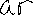 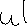 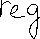 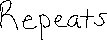 They describe things like riding a Ferris wheel, where the motion oscillates.The two most common periodic functions are the sine and cosine functions.Example 1 – Graphing the Sine Function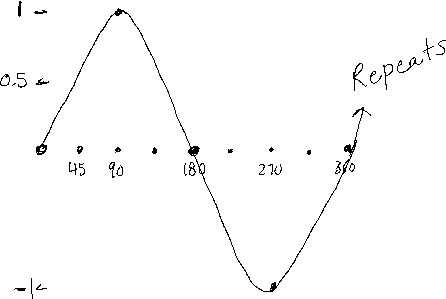 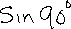 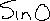 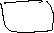 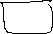 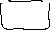 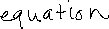 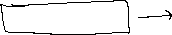 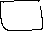 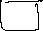 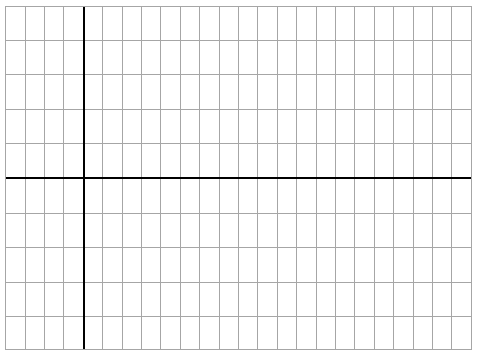  Characteristics of the Sine Graph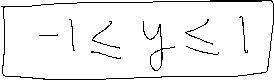 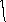 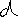 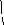 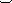 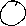 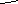 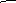 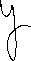 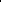 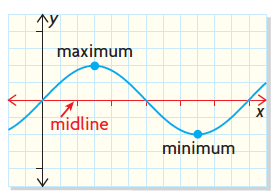 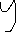 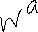 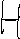 Midline is the horizontal line ______________ between the maximum and minimum values of a periodic function.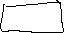 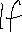 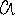 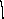 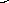 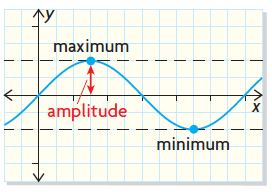 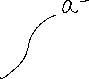 The amplitude is the distance from the ___________ to either the maximum or minimum value of a periodic function; the amplitude is always expressed as a __________ value.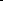 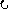 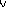 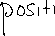 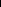 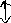 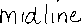 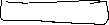 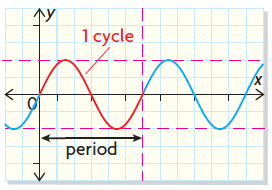 The period is the length of the interval of the domain to complete one cycle.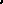 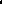 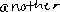 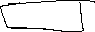 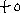 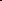 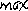 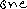 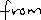 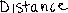 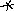 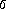 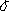 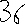 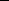 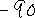 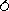 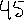 Back to our sine function…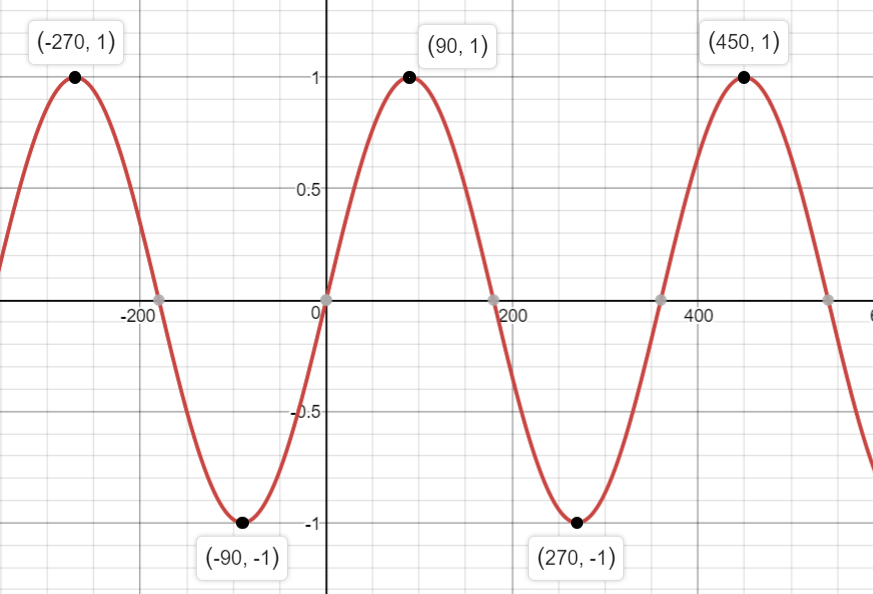 5. Midline equation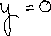 6. Amplitude 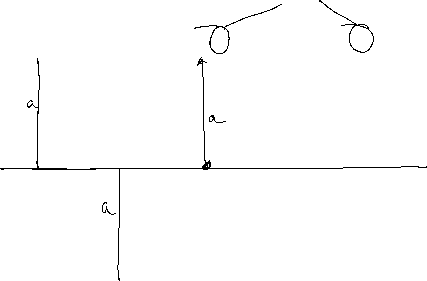 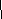 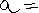 7.  Period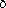 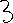 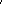 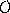 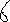 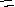 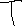 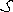 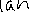 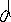 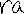 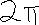 Example 2 – Graphing the Cosine Function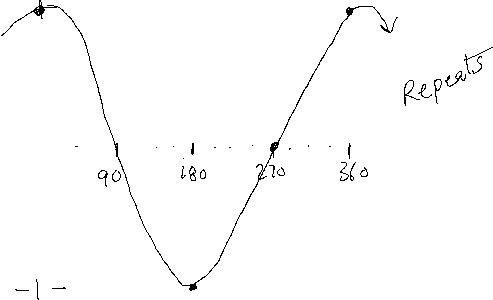 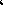 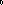 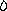 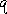 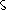 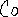 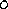 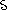 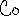 Characteristics of the Cosine Graph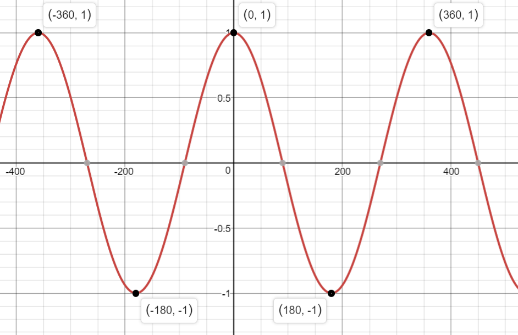 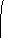 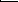 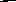 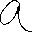 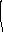 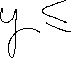 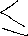 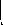 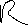 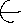 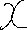 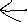 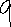 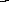 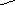 Practice: xxxy0°0 rad0 rad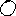 45°45°45°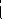 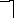 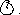 90°  rad  rad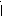 135°135°135°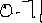 180°180°   rad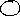 225°225°225°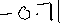 270°270°   rad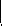 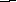 315°315°315°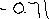 360°360°  rad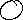 405°405°405°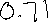 1. x-intercept(s)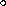 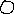 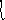 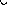 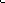 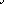 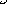 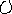 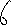 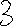 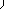 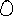 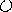 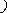 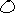 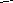 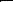 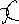 2. y-intercept3. Domain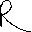 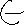 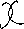 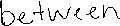 4. Range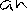 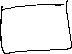 xy0°0 rad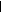 45°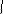 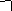 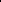 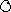 90°  rad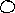 135°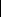 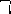 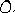 180°   rad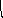 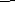 225°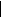 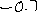 270°   rad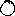 315°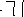 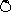 360°  rad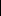 405°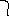 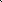 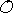 1. x-intercept(s)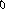 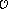 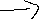 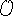 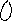 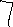 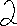 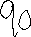 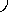 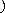 2. y-intercept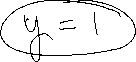 5. Midline equation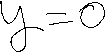 7.  Period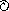 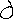 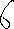 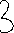 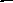 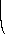 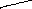 3. Domain4. Range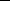 6. Amplitude 